Приложение 1Урок и презентация к уроку подготовленыучителем русского языка и литературыМОУ СОШ № 8 г. Отрадного Самарской обл.Бодяжиной Юлией ВладимировнойКомментарии к страницам презентации.1 слайд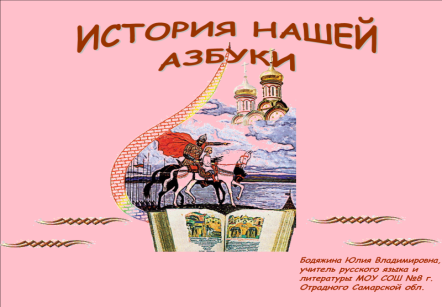 Титульная страница2 слайд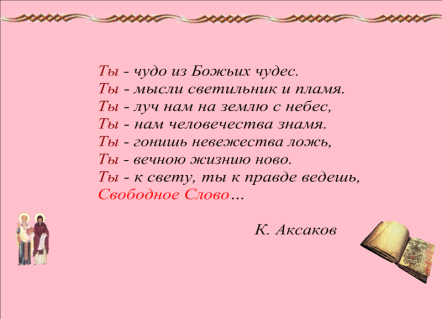 Ссылка на вложение (музыка А. Бородина: симфония «Богатырская»)– изображение святых Кирилла и Мефодияссылка на 14 слайд– текст стихотворения ссылка на вложение (учебный фильм «Из истории русской письменности») – раскрытая книга3 слайд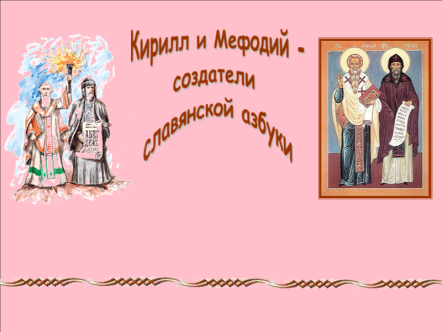 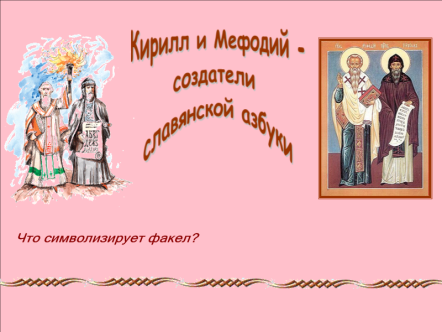 Ключевой вопрос закрыт фигурой, совпадающей по цвету с фоном страницы4 слайд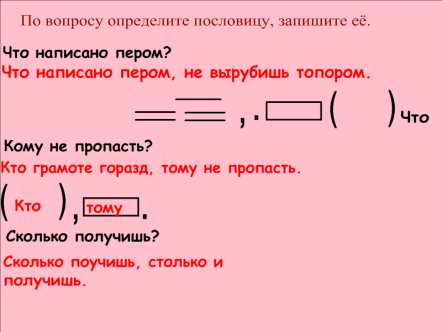 Использован инструмент «Шторка,закрывающий пословицы;  построение первой схемы происходит путём перемещения объектов5 слайд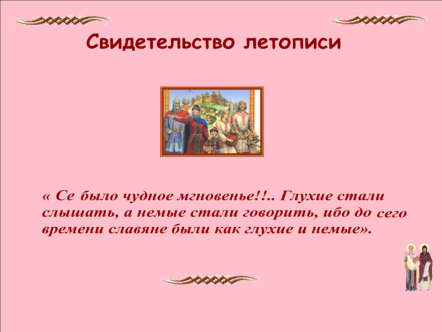 Ссылка на 15 слайд – таблица  «Изменение местоимения сей» - изображение Кирилла и Мефодия6 слайд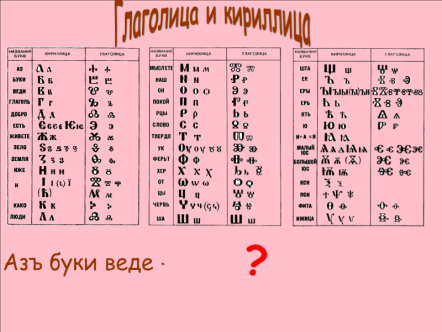 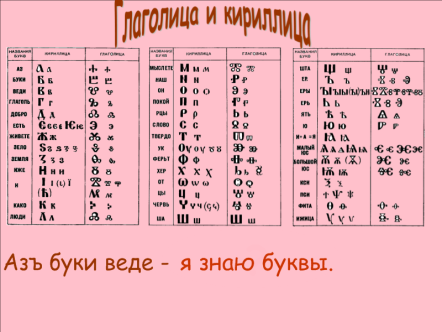 Ключевая фраза скрыта при помощи анимации под знаком вопроса.7 слайд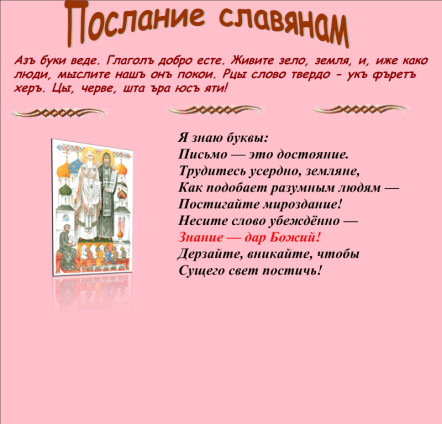 Современный перевод «Послания славянам» 8 слайд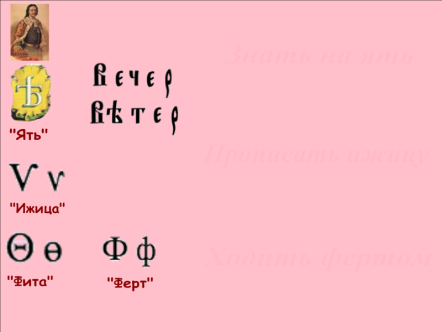 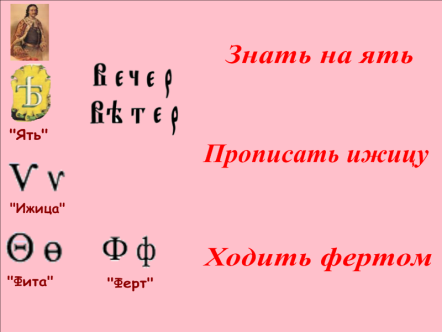 Фразеологические обороты скрыты при помощи анимации в правой части страницы9 слайд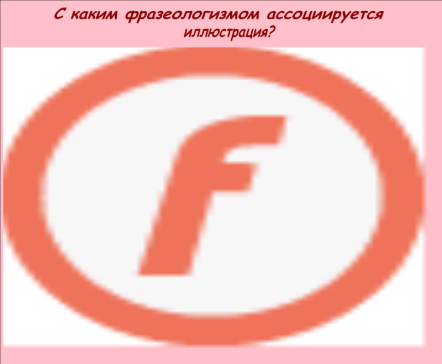 Использован инструмент SMART NOTEBOOK Lat «Выбор изображения»10 слайд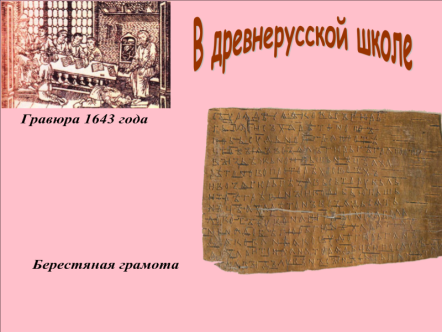 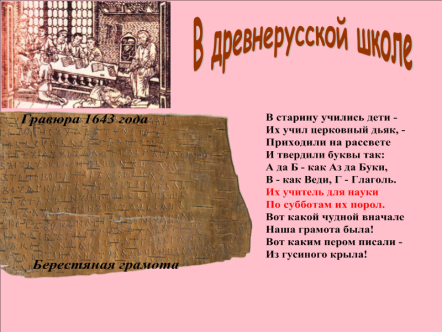 Текст стихотворения Н.Кончаловской открывается при помощи сдвига изображения берестяной грамоты в левую сторону.11 слайд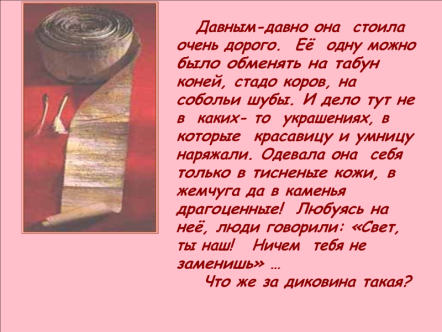 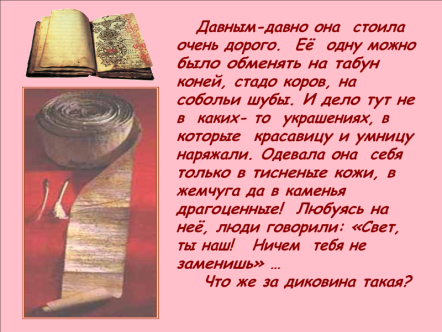 Изображение отгадки открывается при сдвига иллюстрации вниз.12 слайд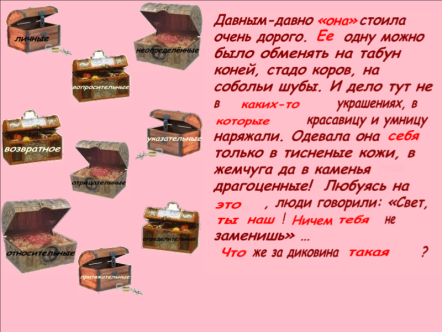 Проверка работы с использованием записи страницы Notebook: местоимения помещаются в сундучки с соответствующим названием разряда13 слайд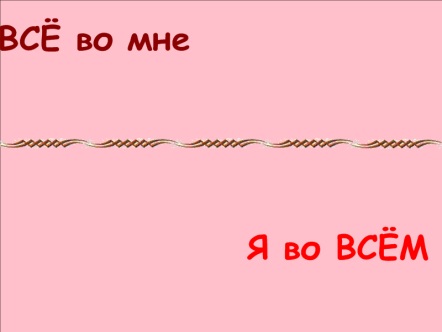 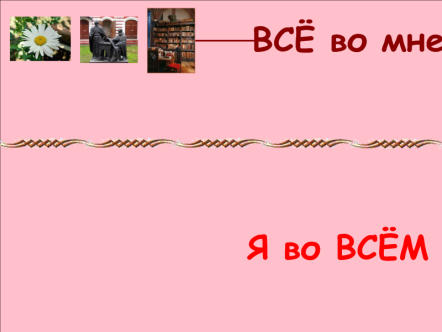 Чтобы активизировать детей к размышлению, используется приём «Спрятать-показать» - необходимо потянуть за фразу «Всё во мне» - появится галерея ассоциативных картинок14 слайд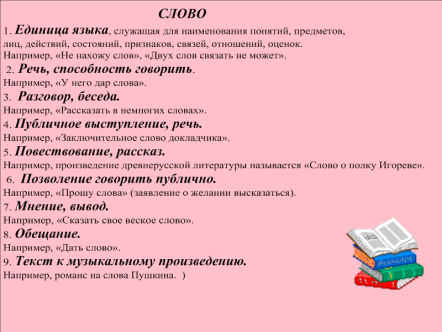 Возврат на 2 слайд при нажатии на изображение раскрытой книги15 слайд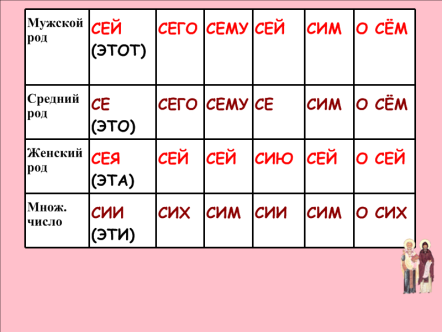 Возврат на 5 слайд – изображение святых Кирилла и Мефодия16 слайд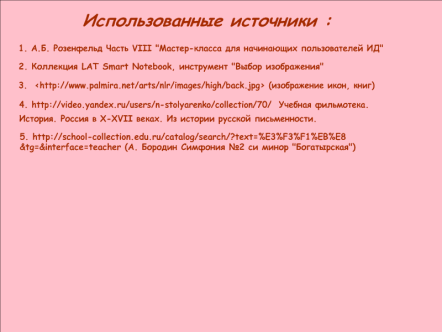 Использованные источники